ประกาศองค์การบริหารส่วนตำบลวังทองเรื่อง  ส่งเสริมการปฏิบัติตามประมวลจริยธรรมของข้าราชการ พนักงานจ้างขององค์การบริหารส่วนตำบลวังทอง  ประจำปี พ. ศ. 2565*****************************ตามที่องค์การบริหารส่วนตำบลวังทอง ได้ประกาศประมวลจริยธรรมของข้าราชการขององค์การบริหารส่วนตำบลวังทอง  อำเภอนาวัง  จังหวัดหนองบัวลำ ภูไปแล้วนะโดยมีวัตถุประสงค์ดังนี้ เป็นเครื่องมือกำกับความประพฤติของข้าราชการที่สร้างความโปร่งใสมีมาตรฐานในการปฏิบัติหน้าที่ชัดเจนและเป็นสากล เป็นหลักการและแนวทางปฏิบัติอย่างสม่ำเสมอทั้งในระดับองค์กร และระดับบุคคลและเป็นเครื่องมือการตรวจสอบการทำงานต่างๆ ขององค์การบริหารส่วนตำบลวังทองเพื่อให้การดำเนินงานเป็นไปตามหลักคุณธรรมจริยธรรมมีประสิทธิภาพและประสิทธิผล ทำให้เกิดรูปแบบองค์กรอันเป็นที่ยอมรับเพิ่มความน่าเชื่อถือเกิดความมั่นใจและผู้รับบริการและประชาชนทั่วไปตลอดจนผู้มีส่วนได้เสีย ให้เกิดความพันธะผูกพันระหว่างองค์กรและข้าราชการในทุกระดับโดยให้ฝ่ายบริหารจะใช้อำนาจในขอบเขตสร้างระบบความรับผิดชอบของข้าราชการต่อต่อตนเองต่อองค์กรต่อผู้บังคับบัญชาต่อประชาชนและต่อสังคมตามลำดับป้องกันการแสวงหาประโยชน์โดยมิชอบและความขัดแย้งทางผลประโยชน์ที่อาจเกิดขึ้นรวมทั้งเสริมสร้างความโปร่งใสในการปฏิบัติงานทั้งนี้รวมถึงเพื่อให้ใช้เป็นค่านิยมร่วมสำหรับองค์กรและข้าราชการทุกคนซึ่งยึดถือเป็นแนวทางปฏิบัติควบคู่ไปกับระเบียบและกฎข้อบังคับอื่นๆอย่างทั่วถึงและมีประสิทธิภาพในการนี้  เพื่อให้การปฏิบัติตามประมวลจริยธรรมเป็นแนวทางเดียวกันอันก่อให้เกิด      บรรทัดฐานและมาตรฐานเดียวกันและบรรลุวัตถุประสงค์ที่กำหนดไว้จึงกำหนดแนวทางปฏิบัติตามประมวลจริยธรรมของข้าราชการขององค์การบริหารส่วนตำบลวังทอง  อำเภอนาวัง   จังหวัดหนองบัวลำภู  รายละเอียดปรากฏตามแนบท้ายประกาศนี้จึงประกาศมาเพื่อให้ทราบโดยทั่วกันประกาศ ณ วันที่   ๖   กุมภาพันธ์  พ.ศ. 256๖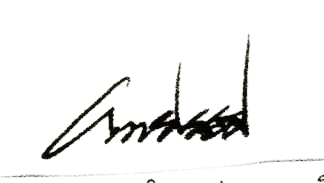 					     (นายทองคำ  ประพฤติธรรม)				          นายกองค์การบริหารส่วนตำบลวังทอง-1-แนวทางส่งเสริมการปฏิบัติตามประมวลจริยธรรมของข้าราชการองค์การบริหารส่วนตำบลวังทองอำเภอนาวัง  จังหวัดหนองบัวลำภู ประมวลจริยธรรมของข้าราชการพนักงาน-2-แนวทางส่งเสริมการปฏิบัติตามประมวลจริยธรรมของข้าราชการองค์การบริหารส่วนตำบลวังทองอำเภอนาวัง  จังหวัดหนองบัวลำภู ประมวลจริยธรรมของข้าราชการพนักงาน-3-	แนวทางส่งเสริมการปฏิบัติตามประมวลจริยธรรมของข้าราชการองค์การบริหารส่วนตำบลวังทองอำเภอนาวัง  จังหวัดหนองบัวลำภู ประมวลจริยธรรมของข้าราชการพนักงาน-4-	แนวทางส่งเสริมการปฏิบัติตามประมวลจริยธรรมของข้าราชการองค์การบริหารส่วนตำบลวังทองอำเภอนาวัง  จังหวัดหนองบัวลำภู ประมวลจริยธรรมของข้าราชการพนักงาน-5-แนวทางส่งเสริมการปฏิบัติตามประมวลจริยธรรมของข้าราชการองค์การบริหารส่วนตำบลวังทองอำเภอนาวัง  จังหวัดหนองบัวลำภู ประมวลจริยธรรมของข้าราชการพนักงาน-6-แนวทางส่งเสริมการปฏิบัติตามประมวลจริยธรรมของข้าราชการองค์การบริหารส่วนตำบลวังทองอำเภอนาวัง  จังหวัดหนองบัวลำภู ประมวลจริยธรรมของข้าราชการพนักงานคำสั่งองค์การบริหารส่วนตำบลวังทองที่    ๑๖๕/๒๕6๖เรื่อง แต่งตั้งคณะทำงานขับเคลื่อนจริยธรรม-----------------------------------------------------------ตามรัฐธรรมนูญแห่งราชอาณาจักรไทย พุทธศักราช 2560 มาตรา 76 วรรคสาม บัญญัติให้รัฐพึงจัดให้มีมาตรฐานทางจริยธรรม เพื่อให้หน่วยงานของรัฐใช้เป็นหลักในการกำหนดประมวลจริยธรรมสำหรับเจ้าหน้าที่  ของรัฐในหน่วยงานนั้น ๆ ซึ่งต้องไม่ต่ำกว่ามาตรฐานทางจริยธรรมดังกล่าวและพระราชบัญญัติมาตรฐานทางจริยธรรม พ.ศ. 2562 มาตรา 5 ได้กำหนดมาตรฐานทางจริยธรรมซึ่งเป็นหลักเกณฑ์การประพฤติปฏิบัติอย่างมีคุณธรรมของเจ้าหน้าที่ของรัฐ นั้น ฉะนั้น เพื่อให้การขับเคลื่อนจริยธรรมขององค์การบริหารส่วนตำบลวังทอง เป็นไปด้วยความเรียบร้อยตามเจตนารมณ์ของประมวลจริยธรรม และมีประสิทธิภาพ จึงขอแต่งตั้งคณะทำงานขับเคลื่อนจริยธรรม     โดยมีรายชื่อ ดังนี้		1. นายทองคำ  ประพฤติธรรม	  นายกองค์การบริหารส่วนตำบลวังทอง ประธานกรรมการ		2. นายทองม้วน ผงษา	      รองนายกองค์การบริหารส่วนตำบลวังทอง           กรรมการ		3. นายบุญหนา  ตุ้มน้อย	       รองนายกองค์การบริหารส่วนตำบลวังทอง	   กรรมการ		๔. นางผ่องศรี  มีโคตร	       เลขานุการนายกองค์การบริหารส่วนตำบลวังทอง  กรรมการ		๕. นายอภิชาต ศรีจานเหนือ   ประธานสภาองค์การบริหารส่วนตำบลวังทอง       กรรมการ		๖. นายสงกรานต์  โททวง	      รองประธานสภาองค์การบริหารส่วนตำบลวังทอง  กรรมการ		7. นายสุรจิตร  เพ็งสา          ปลัดองค์การบริหารส่วนตำบลวังทอง		   กรรมการ		8. นายนิรุธ  วอแพง	    รองปลัดองค์การบริหารส่วนตำบลวังทอง  	   กรรมการ		9. นายชาติชาย แก้วมาตย์       ผู้อำนวยการกองช่าง			  กรรมการ		10. นายบุญชัย  สารีอาจ        ผู้อำนวยการกองคลัง		            กรรมการ		๑1. น.ส.อุดมพร ทองนำ        หัวหน้าสำนักปลัด		                      กรรมการ		1๒. นางสรวีย์  พิมพ์จ่อง       นักทรัพยากรบุคคลชำนาญการ	           เลขานุการ		หน้าที่และอำนาจ ๑. ทำหน้าที่ให้คำปรึกษาแนะนำ สอดส่อง ดูแลและส่งเสริมให้มีการปฏิบัติตามประมวลจริยธรรม     ในองค์กรปกครองส่วนท้องถิ่น ๒. รวบรมข้อมูล ศึกษา วิเคราะห์รูปแบบ การส่งเสริมคุณธรรมในหน่วยงาน และจัดทำแผนขับเคลื่อนจริยธรรมในหน่วยงาน๓. ดำเนินการนำข้อมูลขึ้นเผยแพร่บนเว็บไซต์หลักของหน่วยงาน๔. ติดตาม และประเมินผลการขับเคลื่อนงานด้านจริยธรรมของหน่วยงาน๕. คุ้มครองเจ้าหน้าที่ผู้ซึ่งซึ่งปฏิบัติตามประมวลจริยธรรมอย่างตรงไปตรงมามิให้ผู้บังคับบัญชาใช้อำนาจ โดยไม่เป็นธรรมต่อเจ้าหน้าที่ผู้นั้น๖. ดำเนินการอื่นตามประมวลจริยธรรม 	ทั้งนี้  ตั้งแต่บัดนี้เป็นต้นไป	                       	สั่ง ณ วันที่   ๖   กุมภาพันธ์  พ.ศ. 256๖		       					     (นายทองคำ  ประพฤติธรรม)				          นายกองค์การบริหารส่วนตำบลวังทองวันที่ ๒๗ กรกฎาคม ๒๕๖๕ เวลา ๑๔.๐๐ น. นางผ่องศรี มีโคตร เลขานุการนายก เป็นตัวแทนนายกองค์การบริหารส่วนตำบลวังทอง ได้ร่วมทอดเทียนพรรษา ร่วมกับผู้นำท้องที่ ผู้นำท้องถิ่น ข้าราชการ พนักงาน อบต.วังทอง ถวายเทียนพรรษาให้วัดภายในพื้นที่ตำบลวังทอง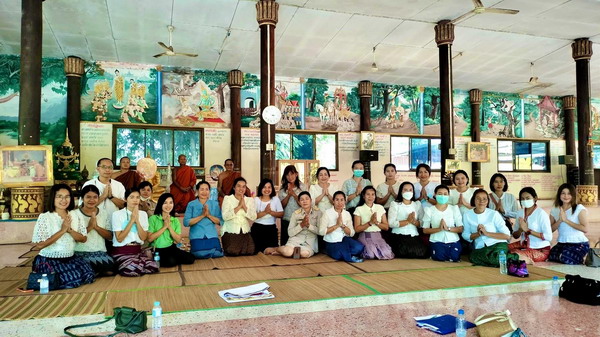 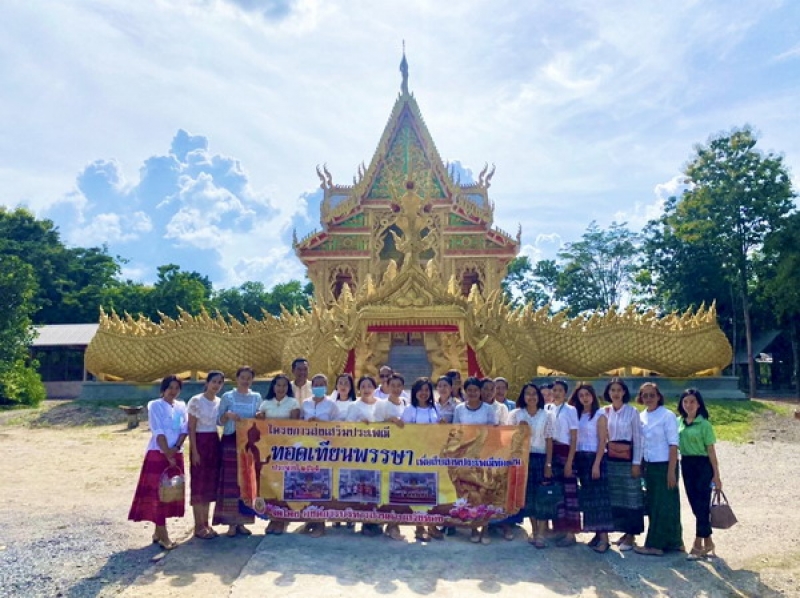 ประมวลจริยธรรมของข้าราชการพนักงานแนวทางปฏิบัติ1 การยึดมั่นในระบอบประชาธิปไตยอันมีพระมหากษัตริย์เป็นประมุขแนวทางปฏิบัติ 1.1 ไม่แสดงการต่อต้านการปกครองระบอบประชาธิปไตยอันมีพระมหากษัตริย์เป็นประมุขหรือไม่นำการปกครองระบบอื่นที่ไม่มีพระมหากษัตริย์ทรงเป็นประมุขมาใช้ในประเทศไทย 1.2 จงรักภักดีต่อพระมหากษัตริย์และไม่ละเมิดองค์พระมหากษัตริย์  พระรัชทายาทไม่ว่าทางกายหรือทางวาจา 2 การยึดมั่นในคุณธรรมจริยธรรม. แนวทางปฏิบัติ 2.1 ปฏิบัติตามประมวลจริยธรรมอย่างตรงไปตรงมาและไม่กระทำการเลี่ยงประมวลจริยธรรมนี้ใน กรณีที่มีข้อสงสัยหรือมีผู้ทักท้วงว่าการกระทำดังกล่าวของพนักงานส่วนตำบลประมวลจริยธรรมพนักงานส่วนตำบลต้องหยุดการกระทำดังกล่าว 2.2 ไม่ละเมิดหลักสำคัญทางศาสนาและประเพณีในกรณีที่มีข้อขัดแย้งระหว่างประมวลจริยธรรมนี้ กำลังสำคัญทางศีลธรรมศาสนาและประเพณี 2.3 หัวหน้าส่วนราชการและผู้บังคับบัญชาในส่วนราชการทุกระดับชั้นต้องปกครองผู้อยู่ใต้บังคับบัญชาด้วยความเที่ยงธรรมโดยไม่เห็นแก่ความสัมพันธ์หรือบุญคุณส่วนตัว 2.4 หัวหน้าส่วนราชการและผู้บังคับบัญชาในส่วนราชการทุกระดับชั้นต้องสนับสนุนส่งเสริมและยกย่องผู้อยู่ใต้บังคับบัญชาที่มีผลงานดีเด่น 2.5 ไม่กระทำการใดทำความเสื่อมเสียและไม่ไว้วางใจให้เกิดแก่ส่วนราชการหรือราชการโดยรวม3 การมีจิตสำนึกที่ดีซื่อสัตย์และรับผิดชอบ เรื่องดังกล่าวให้ผู้ใต้บังคับบัญชาบันทึกเรื่องเป็นลายลักษณ์อักษรตามคำสั่งเพื่อให้ผู้สั่งพิจารณาสั่งการต่อไป3.1 ปฏิบัติหน้าที่ด้วยความซื่อสัตย์สุจริตเที่ยงธรรมไม่มุ่งหวังและแสวงหาผลประโยชน์อันนี้ควรได้รับจากการปฏิบัติงาน 3.2 ใช้ดุลยพินิจในการตัดสินด้วยความยุติธรรมตรงตามเจตนารมณ์ของกฎหมาย 3.3 รับผิดชอบต่อผลการกระทำของตนเองอธิบายสิ่งที่ตนได้ปฏิบัติงานอย่างมีเหตุผลและถูกต้องถอดความพร้อมยินดีแก้ไขข้อผิดพลาดที่เกิดขึ้น 3.4 ควบคุมกำกับดูแลผู้ปฏิบัติงานในความรับผิดชอบของตนไม่ให้กระทำการหรือมีพฤติกรรมในทางมิชอบ 3.5 ไม่นำผลงานของผู้อื่นมาเป็นของตนเอง 3.6 อุทิศตนให้กับการปฏิบัติงานในหน้าที่ด้วยความรอบคอบระมัดระวังและเต็มกำลังความสามารถที่มีอยู่ในกรณีที่ต้องปฏิบัติงานอื่นของรัฐด้วยจะต้องไม่ทำให้งานในหน้าที่เสียหาย 3.7 ละเว้นจากการกระทำทั้งปวงที่ก่อให้เกิดความเสียหายต่อตำแหน่งหน้าที่ของตนเองหรือพนักงานส่วนตำบลคนอื่น 3.8 ใช้ดุลพินิจและตัดสินในการปฏิบัติหน้าที่ด้วยความ รู้ความสามารถแย่งที่ปฏิบัติในวิชาชีพ 3.9 เมื่อก่อนความสามารถเกิดขึ้นจากการปฏิบัติหน้าที่ต้องรีบแก้ไขให้ถูกต้องและแจ้งให้หัวหน้าส่วนราชการทราบ 3.10 ไม่ขัดขวางการตรวจสอบของหน่วยงานที่มีหน้าที่ตรวจสอบกฎหมายหรือประชาชนต้องให้ความร่วมมือกับหน่วยงานที่มีหน้าที่ตรวจสอบตามกฎหมาย3.11 ไม่สามารถใช้การด้วยวาจาในเรื่องที่อาจก่อให้เกิดความเสียหายแก่ราชการในกรณีที่ทางราชการด้วยวาจาประมวลจริยธรรมของข้าราชการพนักงานแนวทางปฏิบัติ4.การยึดถือประโยชน์ของประเทศชาติเหนือกว่าผลประโยชน์ส่วนตัวและไม่มีผลประโยชน์ทับซ้อนแนวทางปฏิบัติ 4.1 ไม่นำความสัมพันธ์ส่วนตัวที่เคยมีตัวบุคคลอื่นไม่ว่าจะเป็นญาติพี่น้องพรรคพวกเพื่อนฝูงหรือผู้ที่มีบุญคุณส่วนตัวมาประกอบการใช้ดุลยพินิจให้คุณหรือให้โทษแก่บุคคลนั้น 4.2 ไม่ใช้เวลาราชการเงินทรัพย์สินบุคลากรบริการหรือสิ่งอำนวย ความสะดวกของทางราชการไปเพื่อประโยชน์ส่วนตัวของตนเองหรือผู้อื่นเว้นแต่ได้รับอนุญาตโดยชอบ ด้วยกฎหมาย 4.3 ไม่กระทำการหรือดำรงตำแหน่งหรือปฏิบัติการใดในฐานะส่วนตัวซึ่งก่อให้เกิดความเคลือบแคลง หรือสงสัยว่าจะขัดกับประโยชน์ส่วนรวมที่อยู่ในความรับผิดชอบของหน้าที่ 4.4 ในการปฏิบัติหน้าที่ที่รับผิดชอบในหน่วยงานโดยตรงหรือหน้าที่อื่นต้องยึดถือประโยชน์ของทางราชการเป็นหลัก 4.5 ไม่เรียกรับหรือยอมจะรับหรือยอมให้ผู้อื่นเรียกรับหรือยอมรับซึ่งของตอบแทนของตนหรือของญาติของตนไม่ว่าก่อนหรือหลังดำลงตำแหน่งหรือไม่เกี่ยวข้องกับการปฏิบัติหน้าที่แล้วก็ตาม4.6 ไม่ใช้ตำแหน่งหรือกระทำการที่เป็นคนหรือโทษแก่บุคคลใดเพราะมีอคติ 4.7 ไม่เสนออนุมัติโครงการดำเนินการหรือการทำนิติกรรมหรือสัญญาซึ่งตนเองหรือบุคคลอื่นได้ประโยชน์และไม่ควรได้โดยชอบด้วยกฎหมาย5 การยืนหยัด ทำในสิ่งที่ถูกต้องเป็นธรรมและถูกกฎหมาย. 5.1 ปฏิบัติตามประมวลจริยธรรมอย่างตรงไปตรงมาและไม่กระทำการเลี้ยงประมวลจริยธรรมนี้ 5.2 เมื่อรู้หรือพบเห็นการฝ่าฝืนประมวลจริยธรรมมีพนักงานส่วนตำบลต้องมีหน้าที่รายงานการฝ่าฝืนดังกล่าวพร้อมหลักฐานพยานต่อหัวหน้า ส่วนราชการ 5.3 ต้องรายงานการดำรงตำแหน่งที่ได้รับค่าตอบแทนและไม่ได้รับค่าตอบแทนในนิติบุคคลซึ่งมิใช่ส่วนราชการ รัฐวิสาหกิจ องค์การมหาชนราชการส่วนท้องถิ่นต่อหัวหน้าส่วนราชการในกรณีที่ดำรงตำแหน่งนั้นๆอาจขัดแย้งกับการปฏิบัติหน้าที่5.4 ในกรณีที่พนักงานส่วนตำบลเข้าร่วมประชุมและพบว่ามีการกระทำซึ่งมีลักษณะตามข้อ 5.2 หรือข้อนี้พนักงานส่วนท้องถิ่นมีหน้าที่ต้องคัดค้านการกระทำดังกล่าว 5.5 การปฏิบัติหน้าที่ด้วยความรู้ความสามารถและทักษะในการดำเนินงานการปฏิบัติหน้าที่โดยยึดมั่นในความถูกต้องเที่ยงธรรมถูกต้องตามหลักกฎหมายระเบียบปฏิบัติ 5.6 ปฏิบัติหน้าที่โดยยึดมั่นในระบบคุณธรรมเพื่อให้ประโยชน์สุขของประชาชนรวมทั้งละเว้นการแสวงหาตำแหน่งบำเหน็จความชอบและประโยชน์อื่นใดจากบุคคลอื่นโดยมิชอบ 5.7 ตัดสินใจและกระทำการใดๆโดยยึดประโยชน์ส่วนรวมของประเทศชาติประชาชนมากกว่าประโยชน์ของตน 5.8 ประพฤติตนเป็นแบบอย่างที่ดีของผู้ใต้บังคับบัญชายึดมั่นความถูกต้องเที่ยงธรรมยึดถือผลประโยชน์ของชาติประมวลจริยธรรมของข้าราชการพนักงานแนวทางปฏิบัติ6 การให้บริการแก่ประชาชนด้วยความรวดเร็วมีอัธยาศัยและไม่เลือกปฏิบัติ6.1  ปฏิบัติให้ลุล่วงโดยไม่หลีกเลี่ยง ละเลย หรือละเว้น การใช้อำนาจเกินกว่าที่มีอยู่ตามกฎหมาย6.2 ปฏิบัติหน้าที่หรือดำเนินการอื่นโดยคำนึงถึงศักดิ์ศรีความเป็นมนุษย์และสิทธิเสรีภาพของบุคคลไม่กระทำการให้กระทบสิทธิเสรีภาพของบุคคลอื่นต่อภาวะหรือหน้าที่ให้บุคคลอื่นโดยไม่มีอำนาจ ตามกฎหมาย 6.3 ให้บริการอำนวยความสะดวกแก่ประชาชนโดยมีอัธยาศัยที่ดีปราศจากอคติและไม่เลือกปฏิบัติต่อบุคคลผู้ที่มาติดต่อโดยไม่เป็นธรรมในเรื่องถิ่นกำเนิดเชื้อชาติภาษาเพศอายุและความพิการสภาพการหรือสุขภาพสถานะของบุคคลฐานะทางเศรษฐกิจและสังคมความเชื่อทางศาสนาการศึกษาอบรมหรือความคิดเห็นทางการเมืองนั้นไม่ขัดต่อรัฐธรรมนูญเว้นแต่จะดำเนินการตามมาตรการที่รัฐกำหนดเพื่อขจัดอุปสรรคหรือส่งเสริมให้แก่บุคคลสามารถใช้สิทธิและเสรีภาพได้เช่นเดียวกับบุคคลอื่นหรือเป็นการเลือกปฏิบัติที่มีเหตุผลเป็นธรรมและเป็นที่ยอมรับกันทั่วไป 6.4 ละเว้นการให้สัมภาษณ์การอภิปรายการแสดงปาฐกถา การบรรยายหรือการวิพากษ์วิจารณ์อันกระทบต่อความเป็นกลางทางการเมืองเว้นแต่เป็นการแสดงความคิดเห็นทางวิชาการตามหลักวิชา 6.5 ไม่เอื้อประโยชน์เป็นพิเศษให้แก่ญาติพี่น้องพรรคพวกเพื่อนฝูงหรือผู้ที่มีบุญคุณและต้องปฏิบัติหน้าที่ด้วยความเที่ยงธรรมไม่เห็นแก่หน้าผู้ใด 6.6 ไม่ลอกหรือนำผลงานของผู้อื่นมาใช้เป็นของตนเองโดยมิได้ระบุแหล่งที่มา 6.7 ให้บริการด้วยความกระตือรือร้นเอาใจใส่และให้เกียรติผู้รับบริการ6.8 สอดส่องดูแลและให้บริการแก่ผู้รับบริการด้วยความสะดวกรวดเร็วเสมอภาควิธีทำให้มีอัธยาศัยไมตรี 6.9 ให้บริการด้วยภาษา ถ้วยคำสะดวกชัดเจนเข้าใจง่ายหลีกเลี่ยงการใช้ศัพท์เทคนิคหรือถ้อยคำภาษากฎหมายที่ผู้รับบริการไม่เข้าใจ6.10 ปฏิบัติงานด้วยความถูกต้องรอบคอบรวดเร็วระมัดระวังไม่ให้เสื่อมเสียหรือกระทบสิทธิของบุคคลอื่น 6.11 เปิดช่องทางการรับความคิดเห็นของประชาชนผู้ที่ส่วนได้เสียในสถานที่ให้บริการและนำข้อมูลดังกล่าวมาใช้ในการปฏิบัติแก้ไขปัญหาปรับปรุงพัฒนาหน่วยงานและการให้บริการประชาชน7ให้ข้อมูลข่าวสารแก่ประชาชนอย่างครบถ้วนถูกต้องและไม่บิดเบือนข้อเท็จจริง7.1 ไม่ใช้ข้อมูลที่ได้จากการดำเนินงานไปเพื่อการอื่นอันไม่ใช่ การปฏิบัติหน้าที่โดยเฉพาะอย่างยิ่งเพื่อประโยชน์แก่ตนเองและบุคคลอื่น7.2 ชี้แจงแสดงเหตุผลที่แท้จริงอย่างครบถ้วนในกรณีที่กระทำการอันกระทบต่อสิทธิและเสรีภาพบุคคลหรือไม่อนุญาตหรือไม่อนุมัติตามคำขอของบุคคลหรือเมื่อบุคคลร้องขอตามกฎหมายเว้นแต่การกระทำคณะกรรมการวิธีปฏิบัติราชการทางการปกครองไว้กำหนดยกเว้นรายทางนี้จะต้องดำเนินการภายใน15 วันทำการนับแต่กระทำการดังกล่าวหรือได้รับการร้องขอ7.3 เปิดเผยหลักเกณฑ์ขั้นตอนวิธีปฏิบัติ ที่ผู้รับบริการได้รับทราบรวมถึงให้ข้อมูลข่าวสารแก่ผู้มาร้องขอตามกรอบของระเบียบกฎหมาย 7.4 ใช้ข้อมูลข่าวสารของทางราชการในทางที่เป็นประโยชน์ถูกต้องด้วยความระมัดระวังไม่เปิดเผยข้อมูลข่าวสารที่เป็นความลับของทางราชการ 7.5 ปิดข้อมูลส่วนบุคคลอาจไม่ควรเปิดเผยที่อยู่ในความรับผิดชอบของหน่วยงาน ประมวลจริยธรรมของข้าราชการ/พนักงานแนวทางปฏิบัติ8. การมุ่งผลสัมฤทธิ์ของงานรักษามาตรฐานมีคุณภาพโปร่งใสและตรวจสอบได้แนวทางปฏิบัติ 8.1 ปฏิบัติงานโดยมีประสิทธิภาพและประสิทธิผลของงานให้เกิดผลที่ดีที่สุดควรเต็มกำลังความสามารถแต่จุดสอง8.2 ใช้งบประมาณทรัพย์สินสิทธิและประโยชน์ที่ทางราชการจัดให้ด้วยความประหยัดคุ้มค่าไม่เปลือย 8.3 ใช้ความรู้ความสามารถความระมัดระวังในการปฏิบัติหน้าที่ตามคุณภาพและมาตรฐานวิชาชีพโดยเคร่งครัด 8.4 ตนให้กับการปฏิบัติงานในหน้าที่ด้วยความรับผิดชอบรอบคอบระมัดระวังและเต็มกำลังความสามารถที่มีอยู่ในกรณีที่ต้องไปปฏิบัติงานอื่นของรัฐด้วยจะต้องไม่ทำให้งานในหน้าที่เสียหาย 8.5 จากการกระทำทั้งปวงที่ก่อให้เกิดความเสียหายต่อตำแหน่งหน้าที่ของตนหรือของพนักงานส่วนตำบลอื่นไม่ก้าวก่ายหรือแทรกแซงการปฏิบัติหน้าที่ของพนักงานส่วนตำบลอื่นโดยมิชอบ 8.6 ใช้ดุลยพินิจและตัดสินใจในการปฏิบัติหน้าที่ด้วยความรู้ความสามารถเยี่ยมที่ปฏิบัติในวิชาชีพตรงไปตรงมา ปราศจากอคติส่วนตัวตามข้อมูลพยานหลักฐานและความเหมาะสมของแต่ละกรณี8.7 เมื่อเกิดความผิดพลาดขึ้นจากการปฏิบัติหน้าที่ต้องรีบแก้ไขให้ถูกต้องและแจ้งให้หัวหน้าราชการทราบโดยพลัน 8.8 ไม่ขัดขวางการตรวจสอบของหน่วยงานที่มีหน้าที่ตรวจสอบตามกฎหมายหรือประชาชนต้องให้ความร่วมมือกับหน่วยงานที่มีหน้าที่ตรวจสอบตามกฎหมายเลยประชาชนในการตรวจสอบโดยใช้ข้อมูลที่เป็นจริงและครบถ้วนเมื่อได้รับคำร้องขอในการตรวจสอบ 8.9 ไม่สังเกตอาการด้วยวาจาในเรื่องที่อาจก่อให้เกิดความเสียหายแก่ราชการในกรณีที่ทางราชการด้วยวาจาใจในเรื่องดังกล่าวให้ผู้บังคับบัญชาบันทึกเรื่องราวลักษณ์อักษรตามคำสั่งเพื่อให้ผู้สั่งพิจารณาสั่งการต่อไป 8.10 ปฏิบัติงานด้วยความเอาใจใส่มานะพยายามมุ่งมั่นและปฏิบัติหน้าที่ เสร็จสมบูรณ์ภายในเวลาที่กำหนดงานในความรับผิดชอบให้บรรลุผลสำเร็จตามเป้าหมายภายในเวลาผลลัพธ์ตามเป้าหมายคุ้มค่าโดยวิธีการที่ถูกต้องกำหนดโดยวิธีการกระบวนการถูกต้องชอบธรรมเกิดประโยชน์สูงสุดต่อประเทศชาติประชาชน 8.11 ปฏิบัติงานอย่างมืออาชีพโดยใช้ทักษะความรู้ความสามารถและหน่วยงานโดยใช้ทรัพยากรอย่างประหยัดและอย่างเต็มที่ที่ด้วยความถูกต้องรอบคอบระมัดระวังเพื่อรักษาผลประโยชน์ส่วนรวมอย่างเต็มความสามารถ 8.12 พัฒนาตนเองให้เป็นผู้มีความรอบรู้ และมีความรู้ความสามารถทักษะในการปฏิบัติงานในหน้าที่ 8.13 พัฒนาระบบการทำงานให้ได้ผลที่ดีมีคุณภาพประสิทธิภาพประสิทธิผลและเป็นแบบอย่างได้ 8.14 จัดระบบการจัดเก็บเอกสารข้อมูลรวมทั้งสถานที่ให้เป็นระบบระเบียบเลือกอำนวยต่อการทำงานให้สำเร็จตามเป้าหมาย 8.15 ดูแลรักษาและใช้ทรัพยากรของทางราชการอย่างประหยัดคุ้มค่าเหมาะสมด้วยความระมัดระวังมิให้เสียหาย หรือสิ้นเปลืองเสมือนเป็นทรัพย์สินของตนเองประมวลจริยธรรมของข้าราชการ/พนักงานแนวทางปฏิบัติ9 การยึดมั่นในหลักจรรยาวิชาชีพขององค์กรแนวทางปฏิบัติ 9.1 จงรักภักดีต่อชาติศาสนาพระมหากษัตริย์ 9.2 เป็นแบบอย่างที่ดีในการรักษาไว้และปฏิบัติตามรัฐธรรมนูญแห่งราชอาณาจักร ใครทุกประการไม่ละเมิดรัฐธรรมนูญกฎหมายกฎข้อบังคับหรือมติคณะรัฐมนตรีที่ชอบด้วยกฎหมายในกรณีที่มีข้อสงสัยหรือมีข้อทักท้วงว่าการกระทำไม่ชอบด้วยรัฐธรรมนูญกฎหมายกฎข้อบังคับหรือมติคณะรัฐมนตรีที่ชอบด้วยกฎหมายพนักงานส่วนตำบลต้องแจ้งให้หัวหน้าส่วนราชการและคณะกรรมการจริยธรรมพิจารณาและจะดำเนินการต่อได้ต่อเมื่อได้ข้อยุติจากหน่วยงานใช้งานที่มีอำนาจหน้าที่แล้ว9.3 เป็นแบบอย่างที่ดีในการเป็นพลเมืองดีเข้ารอบแรกปฏิบัติตามกฎหมายอย่างเคร่งครัด 9.4 ไม่ประพฤติตนอาจก่อให้เกิดความเสื่อมเสียต่อเกียรติภูมิของตำแหน่งหน้าที่รักศักดิ์ศรีของตนเองโดยประพฤติตนให้เหมาะสมกับการเป็นพนักงานส่วนตำบลที่ดีอยู่ในระเบียบวินัยกฎหมายและผู้ที่มีคุณธรรมที่ดี 9.5 ปฏิบัติหน้าที่อย่างเต็มกำลังความสามารถและความเสียสละทุ่มเทดนตรีปัญญาความรู้ความสามารถให้บรรลุผลสำเร็จและมีประสิทธิภาพตามภาวะหน้าที่ที่ได้รับมอบหมายเพื่อให้เกิดประโยชน์สูงสุดแก่ประเทศชาติและประชาชน 9.6 มุ่งแก้ไขปัญหาความเดือดร้อนของประชาชนด้วยความเป็นธรรมรวดเร็วและมุ่งเสริมสร้างความเข้าใจอันดีระหว่างหน่วยงานและประชาชน9.7ปฏิบัติหน้าที่ด้วยความสุภาพเรียบร้อยมีอัธยาศัย 9.8 รักษาความลับที่ได้จากการปฏิบัติหน้าที่เปิดเผยข้อมูลที่เป็นความ โดยพนักงานส่วนตำบลพนักงานจะกำหนดได้ต่อเมื่อมีอำนาจหน้าที่และได้รับอนุญาตจากผู้บังคับบัญชาหรือเป็นไปตามกฎหมายกำหนดเท่านั้น9.9 รักษาและเสริมสร้างความสามัคคีระหว่างผู้เข้าร่วมงานพร้อมกับความช่วยเหลือเกื้อกูลกันและกันในทางที่ชอบ- เคารพต่อความเชื่อและค่านิยมของบุคคลหรือเพื่อนร่วมงาน- ยอมรับความคิดเห็นที่แตกต่างและบริหารจัดการความขัดแย้งอย่างมีเหตุผล- ไม่ผูกขาดการปฏิบัติงานหรือเกี่ยวงานอันอาจทำให้เกิดการแตกความสามัคคีในหน่วยงาน- ประสานงานกับทุกฝ่ายที่เกี่ยวข้องด้วยการรักษาสัมพันธภาพ ในการปฏิบัติงาน9.10 ไม่ใช้สถานะหรือตำแหน่งไปแสวงหาผลประโยชน์ที่มิควร ได้สำหรับตนเองหรือผู้อื่นไม่ว่าจะเป็นประโยชน์ในทางทรัพย์สินหรือไม่ก็ตามตลอดคนไม่รับของขวัญหรือประโยชน์อื่นใดจากผู้ร้องเรียนหรือบุคคลที่เกี่ยวข้องเพื่อประโยชน์ต่างๆอาจเกิดจากการปฏิบัติงานหน้าที่ของตนเป็นแต่เป็นการให้โดยธรรมจรรยาหรือการให้ตามประเพณี9.11 ประพฤติตนให้สามารถทำงานร่วมกับผู้อื่นด้วยความสุภาพมีน้ำแต่มีมนุษย์สัมพันธ์อันดีต้องไม่ปิดบังข้อมูลที่จำเป็นในการปฏิบัติงานของเพื่อนร่วมงานและมานำผลงานของผู้อื่นมาแอบอ้างเป็นผลงานของตนเอง ประมวลจริยธรรมของข้าราชการ/พนักงานแนวทางปฏิบัติ10. การสร้างจิตสำนึกให้ประชาชนในท้องถิ่นประพฤติตนเป็นพลเมืองที่ดี ร่วมกันพัฒนาชุมชนให้น่าอยู่คู่คุณธรรมและดูแลสภาพสิ่งแวดล้อมให้สอดคล้องรัฐธรรมนูญฉบับปัจจุบัน10.1 ปลูกฝังจิตใจให้ประชาชนมีความรับผิดชอบต่อตนเองและสังคมสร้างคุณธรรมจริยธรรมและจะเสียสละร่วมแรงร่วมใจมีความร่วมมือในการทำประโยชน์เพื่อส่วนรวมช่วยลดปัญหาที่เกิดขึ้นในสังคมเพื่อการพัฒนาคุณภาพชีวิตเพื่อให้เป็นหลักการในการดำเนินชีวิตช่วยแก้ไขปัญหาและสร้างสรรค์ให้เกิดประโยชน์สุขแก่สังคม 10.2 สร้างจิตสาธารณะเพื่อประโยชน์ต่อตนเองและสังคม- สร้างวินัยในตนเองระดับถึงการมีส่วนร่วมในระบอบประชาธิปไตยรู้ถึงขอบเขตของสิทธิเสรีภาพหน้าที่ความรับผิดชอบต่อตนเองและสังคม- เลขความสำคัญต่อสิ่งแวดล้อมตระหนักถึงว่าตนเองคือส่วนหนึ่งของสังคมต้องมีความรับผิดชอบในการรักษาสิ่งแวดล้อมซึ่งเป็นเรื่องกองทุนรวมทั้งต่อประเทศชาติและโลกใบนี้- ตระหนักถึงปัญหาและผลกระทบที่เกิดขึ้นกับสังคมให้ถือว่าเป็นปัญหาของตนเองเช่นการหลีกเลี่ยงไม่ได้ต้องช่วยกันแก้ไข- คิดหลักธรรมในการดำเนินชีวิตเพราะหลักธรรมคำสั่งสอนในพุทธศาสนาที่นับถือสอนให้คนทำความดี10.3 การดำรงชีวิตตามหลักปรัชญาเศรษฐกิจพอเพียงดำเนินชีวิตบนสายกลางโดยยึดหลักความพอประมาณความมีภูมิคุ้มกันที่ดีภายใต้เงื่อนไขความรู้และคุณธรรม- ยึดหลักความพอประมาณโดยดำรงชีวิตเหมาะสมกับฐานะของตนเองและสังคมพัฒนาให้ตนเองมีความอุตสาหะขยันหมั่นเพียรประหยัดและดีขึ้นเป็นลำดับ- ยึดหลักความมีเหตุผลโดยถือปฏิบัติตนและปฏิบัติงานอย่างมีระบบมีเหตุผลถูกต้องโปร่งใสเป็นธรรมก่อนตัดสินใจดำเนินการใดๆต้องคำนึงถึงผลที่คาดว่าจะเกิดขึ้นต่อส่วนรวมและต่อตนเอง- ยึดหลักการมีภูมิคุ้มกันที่ดีด้วยการดำเนินชีวิตและปฏิบัติงานโดยมีเป้าหมายมีการวางแผนและดำเนินการไปสู่เป้าหมายด้วยความรอบคอบประหยัดอดทนอดออมบนพื้นฐานความรู้และคุณธรรมเพื่อให้บรรลุเป้าหมาย- ประพฤติตนเป็นแบบอย่างที่ดีในการน้อมนำปรัชญาของเศรษฐกิจพอเพียงสู่การปฏิบัติ10.4 มันละเมิดรัฐธรรมนูญกฎหมายกฎข้อบังคับมติคณะรัฐธรรมนูญที่ชอบด้วยกฎหมาย